DettatoL’innocua boccetta di collutorio è in una delle valigie, tra le camicie.Le piogge sono arrivate. Basta scorrazzare qua e là o ci bagniamo.Non ti do torto: il parmigiano grattugiato va proprio nella formaggiera.Antonio mi dà un consiglio: “Da’ qua le briciole che le metto da parte”. Fu tre anni fa che dissi: “Che tempo fa? O, Dio: fa’ che domani sia bello!”Non c’è dubbio: qui di ingegneri non ce ne sono stati; non ce n’è oggi, né domani.L’aereo accelerò e lasciò in fretta l’aeroporto per cause meteorologiche.Ha realizzato con efficienza la mostra di beneficenza.Alle chiacchiere dell’usciere, finora preferisco quelle del pasticciere.Lo scuote, lo percuote, e poi copre con unguento le sue ferite.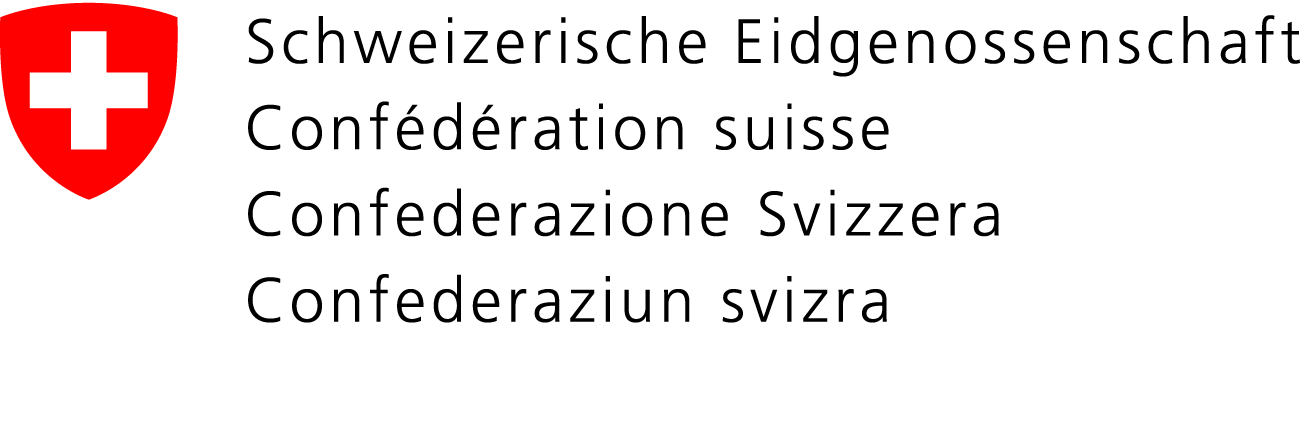 
Servizi linguistici centrali, Divisione italianaSeminario Bellinzona 2017 – Andrea Di Gregorio  «Esercizi di italiano»
                    Dettato